110:30 Stretch & Strengthen  (GB)2:15 Café Time (Bubbi Bessie’s Café)3:15 Story Reading (GB)4:30 Montessori6:30 Bowling Night 210:30 Barley the Dog Visits 11:15 Relaxing Music (GB)2:30 Knit & Chat (Sunroom) 4:30 Montessori 6:30 Move & Groove310:30 Book Club with Kyle (GB)11:15 Zen Time (GB)2:15 Music with Zev (Bubbi Bessie’s Café)3:00 Scrabble (GD)4:00 Montessori 6:30 Card Games (GB)410:30 Sing with Paula (Bubbi Bessie’s Café) 10:30 Ask the Rabbi11:15 Montessori (GB)2:15 Bingo (GB)6:30 Musical Memories  510:30 SPA Morning 11:15 Story Reading (Sunroom)12:30 Happy Birthday Henrietta (GD) 1012:30 Bingo (GB)3:30 Wine Time 610:30 Hello Visits2:15 Montessori 110:30 Stretch & Strengthen  (GB)2:15 Café Time (Bubbi Bessie’s Café)3:15 Story Reading (GB)4:30 Montessori6:30 Bowling Night 210:30 Barley the Dog Visits 11:15 Relaxing Music (GB)2:30 Knit & Chat (Sunroom) 4:30 Montessori 6:30 Move & Groove310:30 Book Club with Kyle (GB)11:15 Zen Time (GB)2:15 Music with Zev (Bubbi Bessie’s Café)3:00 Scrabble (GD)4:00 Montessori 6:30 Card Games (GB)410:30 Sing with Paula (Bubbi Bessie’s Café) 10:30 Ask the Rabbi11:15 Montessori (GB)2:15 Bingo (GB)6:30 Musical Memories  510:30 SPA Morning 11:15 Story Reading (Sunroom)12:30 Happy Birthday Henrietta (GD) 1012:30 Bingo (GB)3:30 Wine Time 710:30  Stretch & Strengthen ( GB)12:30 Happy Birthday Jung (GD)2:15 Bingo (GB)810:30  Stretch & Strengthen(GB)2-4:30 Relaxation /Social Time Goldblatt Dining Room 6:30 Trivia Solar Eclipse 9	10:30 Milli Cruise2:30 Movie (Classic Theatre.)4:15 Montessori6:00 Soup Making (Goldies)1010:30 Book Club with Kyle (GB)11:15 Relaxing Music (GB)2:30 Black Forrest Inn Outing3:00 Scrabble (GD)6:30 Puzzle Night (Sunroom)1110:30 Kehila Kids Program (Samuels) 10:30 Ask the Rabbi 2:15 Bingo (GB)3:30 Story Reading6:30 Hot Chocolate Cart 1210:30 Making Pillowcases/ Decorating Matzah Covers (Art Room)11:30 Story Reading 2:15 Bingo (GB)3:15 Wine Time1310:30 Hello Visits2:15 Coffee Cart 810:30  Stretch & Strengthen(GB)2-4:30 Relaxation /Social Time Goldblatt Dining Room 6:30 Trivia Solar Eclipse 9	10:30 Milli Cruise2:30 Movie (Classic Theatre.)4:15 Montessori6:00 Soup Making (Goldies)1010:30 Book Club with Kyle (GB)11:15 Relaxing Music (GB)2:30 Black Forrest Inn Outing3:00 Scrabble (GD)6:30 Puzzle Night (Sunroom)1110:30 Kehila Kids Program (Samuels) 10:30 Ask the Rabbi 2:15 Bingo (GB)3:30 Story Reading6:30 Hot Chocolate Cart 1210:30 Making Pillowcases/ Decorating Matzah Covers (Art Room)11:30 Story Reading 2:15 Bingo (GB)3:15 Wine Time1410:30 Montessori 2:30 Bingo (GB)1510:30 Stretch & Strengthen (GB)11:15 Story Reading (GB) 2:15 Café Time (Bubbi Bessie’s)3:30 Hello Visits4:15 Montessori 6:30 Pub Night with Matilda (Goldies)1610:30 Barley the Dog Visits11:15 Relaxing Music (GB)12:00 Pizza Take (FDR)2:30 Knit & Chat (1st Floor Sunroom)3:30 Hello Visits 4:15 Montessori 6:30 Men’s Club Pool Night (SV2 Apt)1710:30 Book Club with Kyle (GB)11:15 Relaxing Music (GB)2:30 Blueberry Crumble Cart 3:00 Scrabble (GD)4:00 Montessori 6:30 Trivia Night (GB)1810:30 Market Outing10:30 Ask the Rabbi 12:30 Happy Birthday Marcela (GD)2:15 Bingo (GB)3:30 Montessori 6:30 Musical Memories 1910:30 Making Challah Bread (Family Dining room)11:30 Montessori (Sunroom)2:15 Bingo (GB)3:30 Wine Time  2010:30 Hello Visits 2:15 Montessori  1510:30 Stretch & Strengthen (GB)11:15 Story Reading (GB) 2:15 Café Time (Bubbi Bessie’s)3:30 Hello Visits4:15 Montessori 6:30 Pub Night with Matilda (Goldies)1610:30 Barley the Dog Visits11:15 Relaxing Music (GB)12:00 Pizza Take (FDR)2:30 Knit & Chat (1st Floor Sunroom)3:30 Hello Visits 4:15 Montessori 6:30 Men’s Club Pool Night (SV2 Apt)1710:30 Book Club with Kyle (GB)11:15 Relaxing Music (GB)2:30 Blueberry Crumble Cart 3:00 Scrabble (GD)4:00 Montessori 6:30 Trivia Night (GB)1810:30 Market Outing10:30 Ask the Rabbi 12:30 Happy Birthday Marcela (GD)2:15 Bingo (GB)3:30 Montessori 6:30 Musical Memories 1910:30 Making Challah Bread (Family Dining room)11:30 Montessori (Sunroom)2:15 Bingo (GB)3:30 Wine Time  2110:30 Stretch & Strengthen (GB) 2:00 Non-Denominational Services (Goldies)3:30 Leon Birthday  2nd floor Lounge Area22 EREV OF PASSOVER10:00 Story Reading (GB)11:15  Making Seder Plates ( Art Room) 12:30 Happy Birthday Leon (GD)2:30 Hot Chocolate Cart 5:15  Seder Dinner( Goldies) 23 PASSOVER 10:30  Stretch & Strengthen (GB)11:15 Story Reading (GB)2:30 Coffee Time (GB)4:15 Montessori 6:30 Current Events Chat (GB)24 PASSOVER 10:30 Residents Council (OK) 11:15 Zen Time (GB)2:30 Stretch & Strengthen (GB)4:00 Montessori 6:30 Tea & Chat (GB)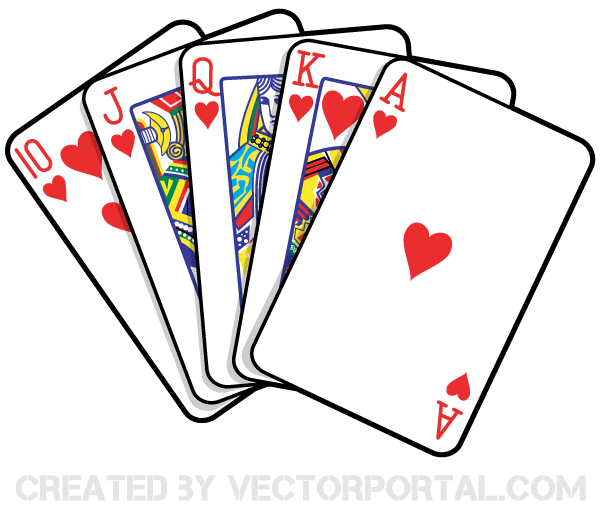 25 PASSOVER 10:30 Stretch & Strengthen (GB)11:15 Montessori (Sunroom)10:30 Ask the Rabbi2:15 Bingo (GB) 3:30 Hello Visits 6:30 Hot Chocolate Cart26 PASSOVER 10:30 SV0 Starbucks Outing 2:15 Bingo (GB)3:15 Wine Time  3:30 Relaxing Music (Sunroom)27 PASSOVER 10:30 Montessori (GB)3:15 Hello Visits 22 EREV OF PASSOVER10:00 Story Reading (GB)11:15  Making Seder Plates ( Art Room) 12:30 Happy Birthday Leon (GD)2:30 Hot Chocolate Cart 5:15  Seder Dinner( Goldies) 23 PASSOVER 10:30  Stretch & Strengthen (GB)11:15 Story Reading (GB)2:30 Coffee Time (GB)4:15 Montessori 6:30 Current Events Chat (GB)24 PASSOVER 10:30 Residents Council (OK) 11:15 Zen Time (GB)2:30 Stretch & Strengthen (GB)4:00 Montessori 6:30 Tea & Chat (GB)25 PASSOVER 10:30 Stretch & Strengthen (GB)11:15 Montessori (Sunroom)10:30 Ask the Rabbi2:15 Bingo (GB) 3:30 Hello Visits 6:30 Hot Chocolate Cart26 PASSOVER 10:30 SV0 Starbucks Outing 2:15 Bingo (GB)3:15 Wine Time  3:30 Relaxing Music (Sunroom)28 PASSOVER 10:30 Stretch & Strengthen (Goldblatt)2:15 Bingo (GB)29 PASSOVER 10:30 Hello Visits 2:15 Café Time (Bubbi Bessie’s)3:30 Story Reading (Sunroom)4:15 Montessori 6:30 Trivia Night (Sunroom)30 PASSOVER 10:30  Barley the Dog Visits11:30 Montessori 2:15  Tea & Chat (GB)3:45 Yizkor Service (Synagogue)6:30 Current Events 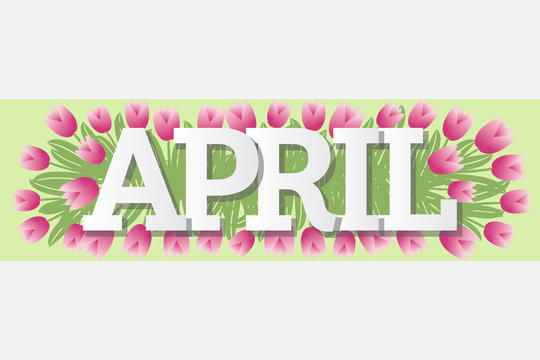 